За период с сентября по декабрь 2018 года во многих садах прошли открытые занятия, где воспитатели  показывали  свой профессиональный уровень.МБДОУ «Детский сад  с. Кариновка», МБДОУ «Детский сад  №1 п. Переволоцкий», МБДОУ «Детский сад  №4 п. Переволоцкий», МБДОУ «Детский сад  с. Кичкасс», МБДОУ «Детский сад  №7 п. Переволоцкий», МБДОУ «Детский сад  №6 п. Переволоцкий».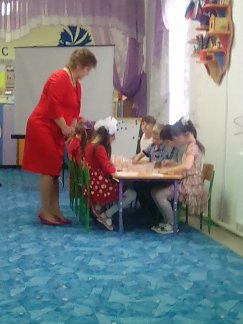 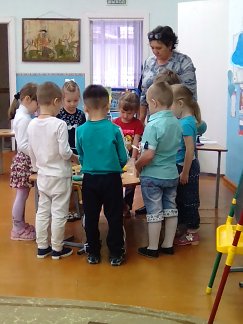 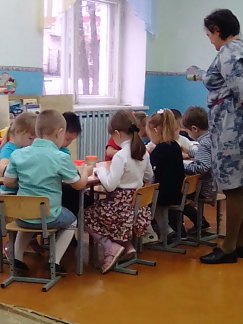 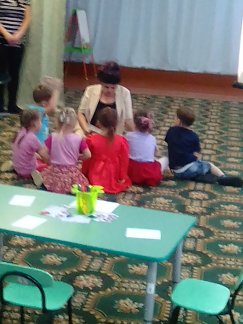 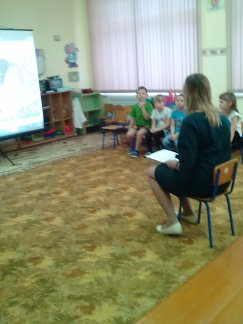 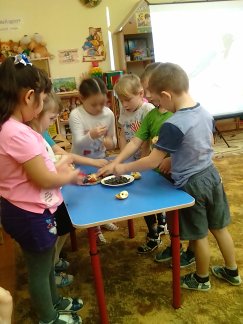 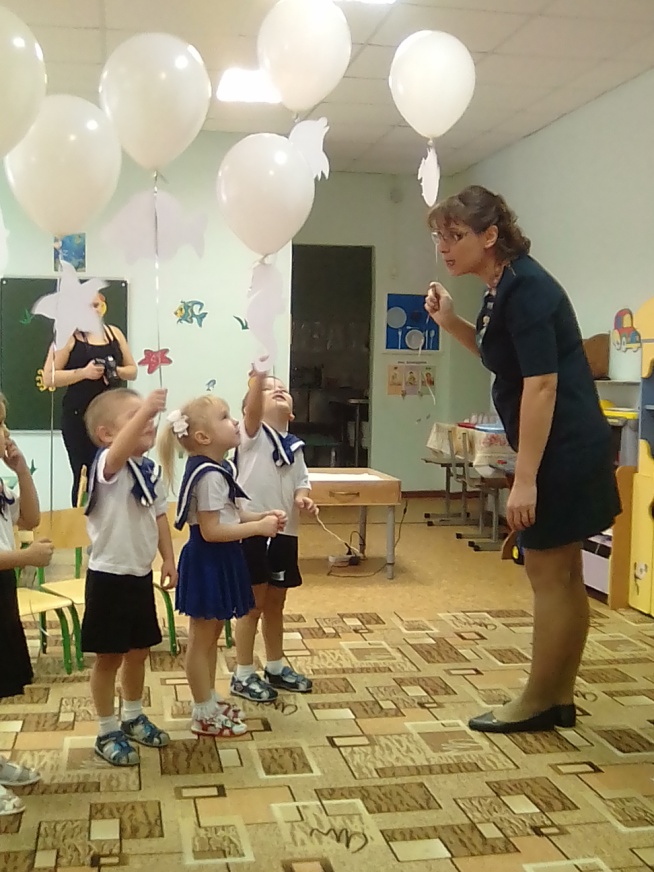 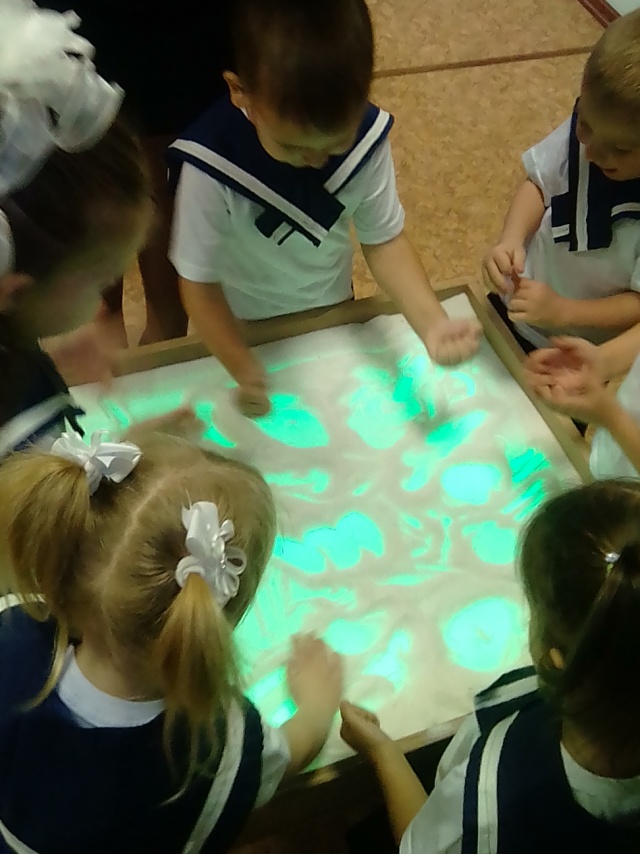 